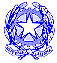 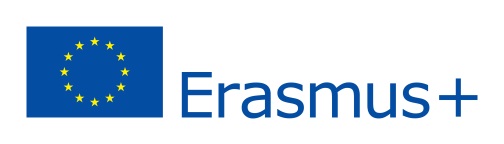 Ministero dell’Istruzione, dell’Università e della RicercaCONSERVATORIO  DI MUSICA “GIACOMO PUCCINI” LA SPEZIAProgramma Erasmus+DOMANDA DI SELEZIONE PER LA MOBILITA’ STUDENTIA.A. 2021/2022Modulo di candidaturaIl/la sottoscritto/aCognome ______________________________________ Nome____________________________nato/a a ________________________________________________il________________________residente a ________________________________ via/p.zza_______________________________tel.___________________cell.____________________e-mail______________________________Attualmente iscritto al ______________anno del (barrare la casella)Corso superiore ordinamentaleTriennio superiore di I livelloBiennio specialistico sperimentale di II livelloscuola di ___________________________________________________________________presa visione del relativo bando, pone la propria candidatura per l’ottenimento di una borsa Erasmus nelle seguenti sedi (in ordine di preferenza):NOME UNIVERSITÀ/ACCADEMIA/EVENTUALE NOME DOCENTE____________________________________________________________________________________________________________________________________________________      3.   __________________________________________________________________________Dichiara di conoscere le seguenti lingue:_______________________________	livello___________________________________________________________	livello____________________________________________________________	livello_____________________________Allega i seguenti documenti in formato cartaceo ed elettronico:Curriculum studi in italiano e in inglese (utilizzare il modello Europass CV)Motivation letter in ingleseApplication form debitamente compilato e firmato: una copia per ogni destinazione prescelta (massimo 3 destinazioni)Learning agreement debitamente compilato e firmato: una copia per ogni destinazioneCD/DVD con registrazione audio/video o (per i non strumentisti) CD/DVD con presentazione del lavoro svolto (un CD/DVD per ogni destinazione prescelta)Data_________________                                                              Firma_______________________Il trattamento dei dati contenuti in questa scheda viene effettuato dal Conservatorio nel rispetto delle finalità istituzionali e nei limiti stabiliti dalla legge 675/1996 e successive modifiche.